Write a Journal Entry in which you:Explain a learning outcome relevant to your studentsIdentify the level of Bloom’s Taxonomy of the learning outcomeWrite two questions that elicit responses that match the learning outcomeWrite two questions that elicit responses that support the learning outcomeYou may use the space below to plan and draft your response before posting online. 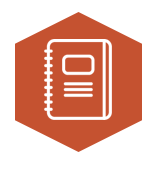 Activity 6.10 – Journal EntryModule 6 Part 2 ApplicationOnline